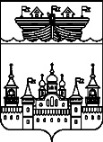 ЗЕМСКОЕ СОБРАНИЕ ВОСКРЕСЕНСКОГО МУНИЦИПАЛЬНОГО РАЙОНА НИЖЕГОРОДСКОЙ ОБЛАСТИРЕШЕНИЕ29 января 2021 года	№5О деятельности отдела МВД России по Воскресенскому району в 2020 годуВ соответствии с Федеральным законом от 07.02.2011 № 3-ФЗ (ред. от 03.02.2014) "О полиции" и приказом МВД РФ от 30.08.2011 № 975 "Об организации и проведении отчетов должностных лиц территориальных органов МВД России" с целью реализации принципов открытости и публичности, создания условий для обеспечения права граждан, общественных объединений и организаций, государственных и муниципальных органов на получение достоверной информации о деятельности полиции, заслушав и обсудив информацию Врио начальника ОМВД России по Воскресенскому району А.В. Кононкова о деятельности подчинённого органа в 2020 году перед Земским собранием района,Земское собрание района р е ш и л о:Информацию Врио начальника отдела МВД России по Воскресенскому району А.В. Кононкова о деятельности подчинённого органа в 2020 году перед Земским собранием района принять к сведению. Приложениек Решению Земского собранияВоскресенского муниципального районаНижегородской областиот 29 января 2021 года №5Доклад о деятельности отдела МВД России по Воскресенскому району в 2020 годуДеятельность Отдела МВД России по Воскресенскому району  за 12 месяцев 2020 года была направлена на безусловное выполнение задач, поставленных перед органами внутренних дел. Действуя в соответствии с приоритетами, определёнными директивными документами (Директивой МВД России от 30 октября 2019 г. № 1 дсп) МВД России, Федеральным Законом № 3 «О полиции». Отдел МВД России по Воскресенскому району  в своей оперативно-служебной деятельности реализовывал основную задачу  по обеспечению защиты прав, свобод, личной безопасности и имущественных интересов граждан.По итогам 12 месяцев 2020 года ситуация на территории Воскресенского района характеризуется ростом числа зарегистрированных преступлений (+4,1%; со 146 до 152), в том числе тяжких и особо тяжких составов (+50%; с 20 до 30). Увеличилось  число раскрытых преступлений на (+ 9,9 %; со 111 до 122), но также, увеличилось количество   приостановленных уголовных дел (+3,4 %; с 29 до 30). Раскрываемость составила 80,3 %, что на 1% выше уровня прошлого года, при средне областном показателе – 52,1%. Согласно краткой ведомственной статистической оценке эффективности деятельности органов ГУ МВД России по Нижегородской области (Приказ ГУ МВД России по Нижегородской области от 01.11.2018 N 966), за 12 месяцев 2020 Отдел МВД России по Воскресенскому району занимает 23 место из 34-х.Как видно из показателей, несмотря на возросшее количество зарегистрированных преступлений, имеется снижение количества преступлений предварительное следствие по которым обязательно (-10,2%; с 59 до 53) и рост преступлений предварительное следствие по которым необязательно (+13,8; с 87 до 99). Необходимо отметить значительный рост количества, зарегистрированных тяжких и особо тяжких преступлений (+50%; с 20 до 30). 27 тяжких и особо тяжких преступлений составляют массив общеуголовной направленности, что на 50% выше уровня прошлого года (2019 – 18).Возросло число преступлений, совершенных в состоянии алкогольного опьянения (+14,1%; с 71 до 81). За отчетный период сотрудниками ОМВД составлено административных протоколов по ст. 20.20 КоАП РФ – 134 (2019 – 115), ст. 20.21 КоАП РФ - 107 (2019г. – 1112),по линии НОН (ст.ст. 6.9, 6.9.1, 6.8 КоАП РФ) - 4 (2019г. – 6).Аварийность.Число зарегистрированных ДТП возросло с (16 до18). Количество погибших граждан увеличилось в 4 раза  (с 2 до 8). Раненых на 18,2% (с 22 до 26). Количество ДТП, совершенных по вине пьяных водителей, снизилось на 14,3% (с 7 до 6). Составлено протоколов по ст. 12.8 КоАП РФ (в состоянии опьянения) - 87 (-6,5%; 2019 г. – 93), по ст. 12.26 КоАП РФ (отказ от медицинского освидетельствования) – 31 (+21%; 2019г. – 26).Возросло количество зарегистрированных преступлений, предусмотренных ст.264.1 УК РФ (+11,8%; с 34 до 38), больше их раскрыто (+9,1%; с 33 до 36).Положительные тенденции:-увеличилось число раскрытых преступлений (+9,9%; с 111 до 122), в том числе тяжких и особо тяжких составов (в 2,6 раза; с 8 до 21);-больше выявлено преступлений, связанных с незаконным оборотом наркотиков (с 1 до 4), в том числе со сбытом (с 1 до 2);-меньше преступлений совершенных в группе  (всего) (-25%; с 4 до 3);-меньше зарегистрировано краж (-6,7; с 30 до 28);-меньше зарегистрировано преступлений против собственности (-25,8%; с 62 до 46), в том числе хищений чужого имущества (-19,6%; с 51 до 45);-реже совершались мошенничества (-41,2%; с 17 до 10), в том числе с использованием информационно-коммуникационных технологий (-20%; с 10 до 8);-возросло число выявленных преступлений в сфере незаконного оборота оружия (в 3,3 раза; с 3 до 10);-не зарегистрировано разбойных нападений (стаб.);-меньше материалов возвращено для проведения дополнительной проверки с (-32% с 28 до 19), в том числе прокуратурой (- 25%; с 20 до 15).Отрицательные тенденции:- возросло количество нераскрытых преступлений (+3,4%; с 29 до 30), в том числе тяжких и особо тяжких составов (в 2,5 раза; с 4 до 10);- увеличилось число преступлений, связанных с умышленным причинением тяжкого вреда здоровью (с 0 до 3);-в отчетном периоде на территории района зарегистрирован один грабеж (2019 г. – 0);-меньше раскрыто преступлений категории «прошлых лет» (-33,3%; с 3 до 2);-возросло число преступлений, совершенных в общественных местах (+12,2%; с 41 до 46), в том числе связанных с угрозой жизни, здоровью и имуществу граждан (+20%; с 10 до 12);-больше совершено краж из квартир и домов (+27,3%; с 11 до 14), в том числе с проникновением (+ 71,4%; с 7 до 12), а так же из дач и садовых домиков (с 2 до 3); -больше совершено преступлений лицами, имеющими криминальный опыт (+25%; с 48 до 60), в том числе ранее судимыми (+23,3%; с 30 до 37);- чуть менее активнее документировались превентивные деяния (-1,7%; с 59 до 58). Число раскрытых преступлений указанной категории снизилось на 8,5% (с 59 до 54);-не выявлено ни одного преступления экономической направленности (2019 г. – 2), за исключением трех фактов сбыта поддельных купюр (ст. 186 УК РФ);-на 16,7% возросло число возбужденных уголовных дел из «отказных» материалов (с 6 до 7);-возросло количество нарушений учетно-регистрационной дисциплины  и искажений статистической отчетности (в 2,7 раза; с 72 до 152).Раскрываемость преступлений по службам:1. Группа УР – 30 (+ 30,4%; 2019-23).2. ОУУП – 51 (+ 6,3%; 2019-48).3. ОГИБДД –36 (+ 20%; 2019-30).4. ПДН – 5 (- 30,4%; 2019-7).5. ОЭБиПК – 0 (-100%; 2019-3).Вопрос по учетно – регистрационной дисциплине.За 12 месяцев 2020 года зарегистрировано 2533 заявлений и сообщений о преступлениях, административных правонарушениях, происшествиях (12 мес. 2019 г. -2371), из них 645 заявлений и сообщений о преступлениях (12 мес. 2019 г.  - 752). По результатам рассмотрения заявлений и сообщений о преступлениях по 142-ти материалам приняты решения о возбуждении уголовного дела (12 мес. 2019 г. - 131), по 333 сообщениям в ВУД отказано (12 мес. 2019 г. - 429) и 170 заявлений и сообщений передано по подследственности, территориальности (12 мес. 2019 г.  - 192). Из 645 сообщений о преступлениях в срок до 3-х суток рассмотрено 465 сообщений – 72,1 % (12 мес. 2019 г.  – 519, 69%), в срок от 3-х до 10-ти суток рассмотрено 133 сообщений – 20,6% (2019 г.- 158 – 21%) и свыше 10-ти суток 47 сообщений о преступлениях – 7.3 % (2019 г - 75 – 10%).Прокурором отменено постановлений об отказе в ВУД-15 (-33,3%, 2019 г.  - 20),  повторная отмена 19 (-64,8% 2019 г. - 54).По результатам дополнительных проверок возбуждены 7 уголовных дел (14,3% 2019 г.- 6); по инициативе: прокуратуры -3, руководителя СО ОМВД -3, ОМВД – 1, (в 2019 г. – по инициативе: прокуратуры - 2, ОМВД -3, руководителя СО ОМВД -1).За 2020 выявлено 59 нарушений УРД (2019 г. - 69)Всего 19 лиц, нарушивших УРД (2019 г. -21), в том числе: 1 – УР, 2 – СО, 1- ГД, 3- ДЧ, 7-УУП, 1-ПДН, 4 – иные (2019 г. 2 –СО, 5- ДЧ, 6-УУП, 1-ПДН, 5 -ГИБДД, 1- ИЦ, 1 -иные).За нарушение УРД к дисциплинарной ответственности привлечено 3 сотрудника ОВД (2019 - 7): из них – 2 выговор (2019 г. -5), 1 строгий выговор (2019 г.-2).Комиссией УРД инициативно выявлено 28 нарушений УРД (2019 г. – 9), выявлено 2 - факта укрытия от регистрации заявлений и сообщений о преступлениях и административных правонарушениях (2019 г. - 6).Как видно из показателей в 12 месяцев 2020 года увеличился общий массив зарегистрированных сообщений о преступлениях, об административных правонарушениях, о происшествиях. Вместе с тем, возросло число зарегистрированных преступлений. При этом также снизилось число вынесенных постановлений об отказе в возбуждении уголовного дела. Кроме того, произошло значительное снижение числа повторно отмененных постановлений прокурором. С учетом изложенного, в качестве приоритетных направлений оперативно-служебной деятельности Отдела МВД России по Воскресенскому району  в первом квартале 2021 года необходимо:Обеспечить укрепление правопорядка и безопасности граждан в общественных местах; профилактика тяжких и особо тяжких преступлений, в том числе краж связанных с проникновением в жилище;мошенничеств, фальшивомонетничества;комплексное противодействие экстремизму и терроризму; борьба с незаконной миграцией; противодействие преступности в молодежной среде; повышение результатов борьбы с коррупцией, а также противодействие преступности в сфере экономики; повышение эффективности работы по выявлении и пресечению преступлений связанных с незаконным оборотом наркотиков и оружия; принять меры по укомплектованию штатной численности подразделений ОМВД в 2021 г.;реализацию комплекса мер по поддержанию служебной дисциплины среди личного состава; повышение качества и доступности государственных услуг предоставляемых по линии МВД.Председатель Земского собрания района                                   В.Н.ОльневГлава местного самоуправления района                         Н.В. Горячев